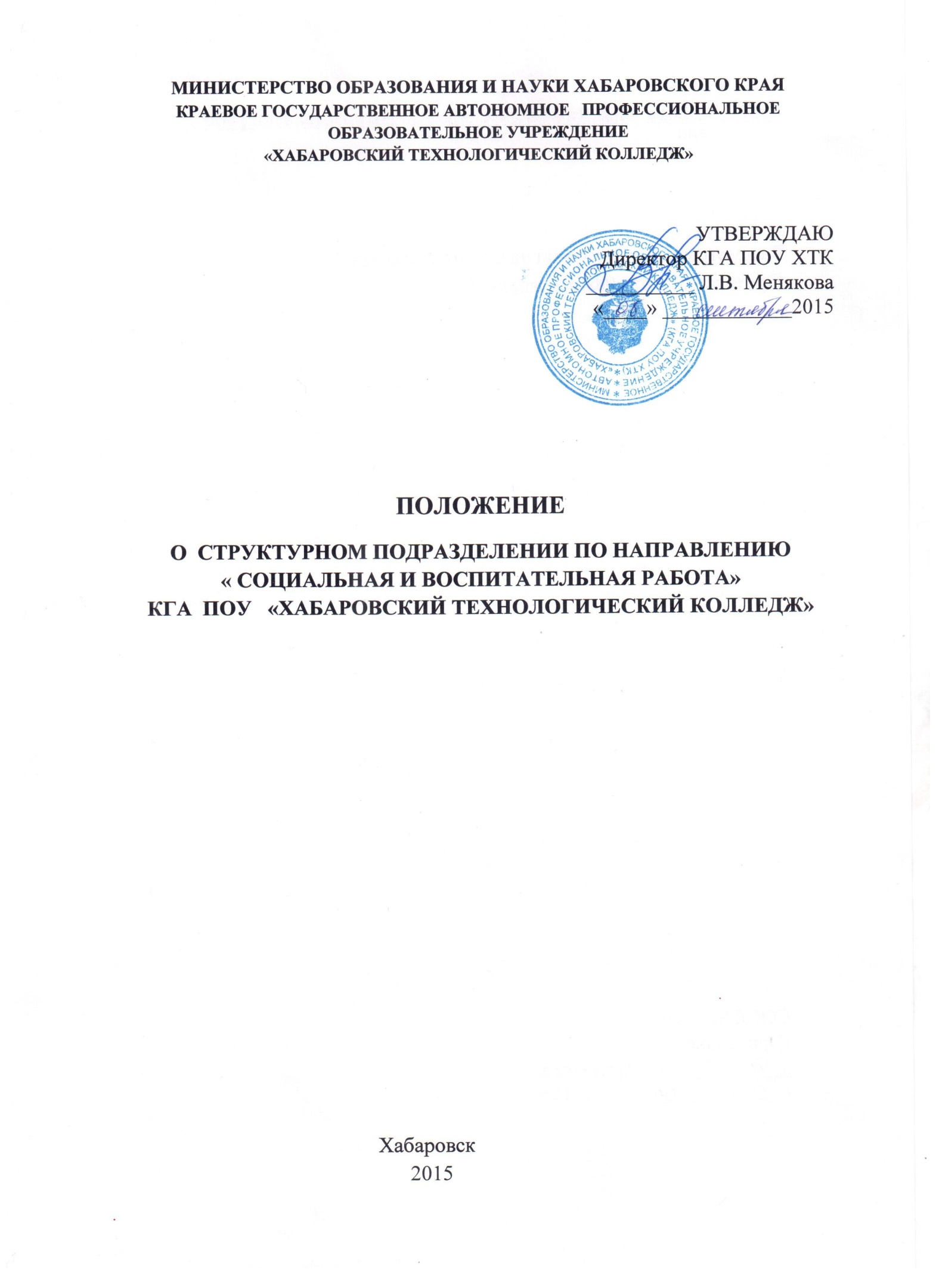 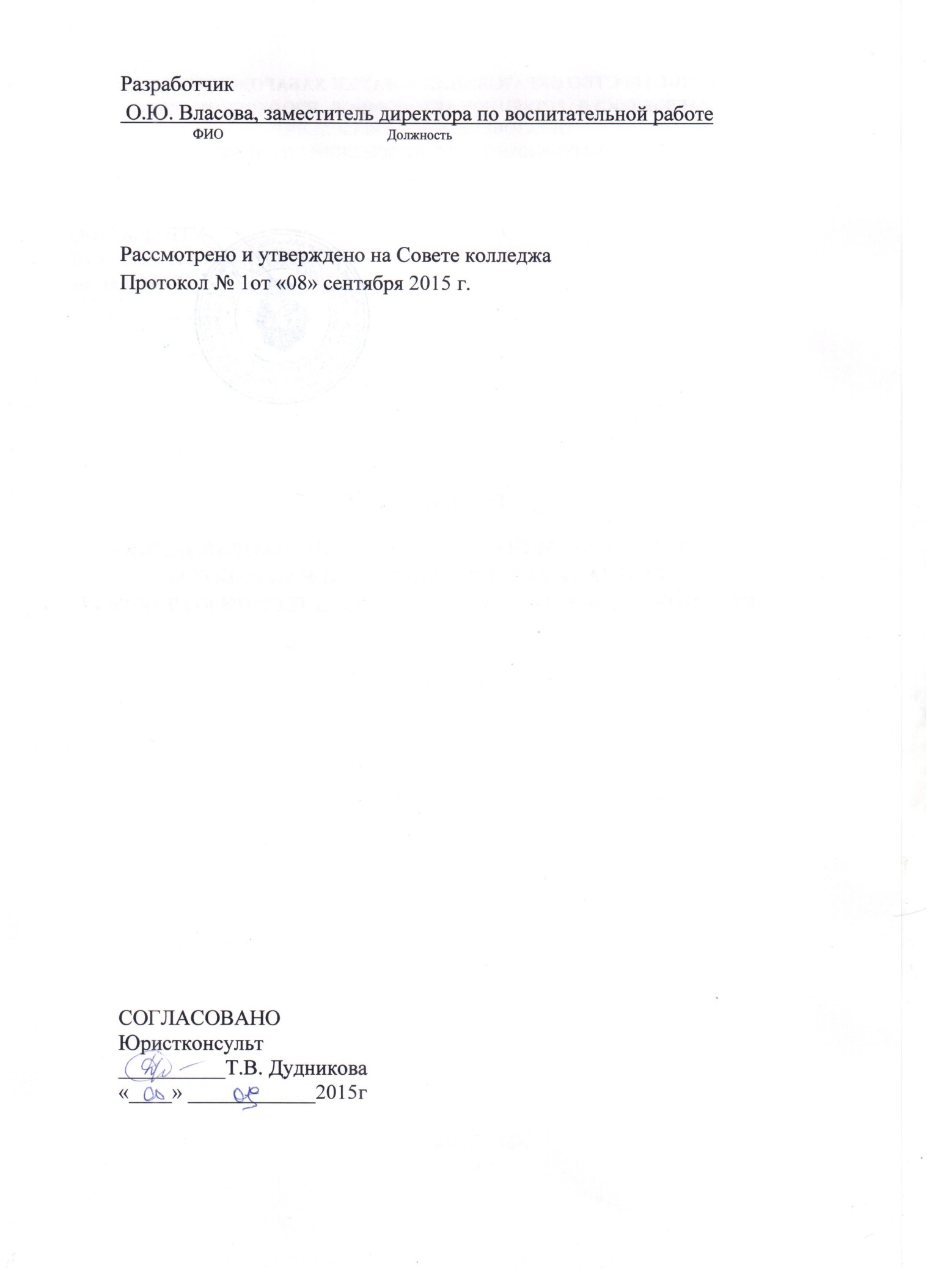      1. Общие положения   1.1. Настоящее "Положение о структурном подразделении по направлению деятельности «Социальная и воспитательная работа» в КГА ПОУ «Хабаровский технологический колледж»  (далее Положение) определяет порядок работы, цели, задачи, функции и основы деятельности   подразделения.  1.2. Положение разработано в соответствии с Законом Российской Федерации от 29.12.20012 № 273-ФЗ «Об образовании в Российской Федерации»;    уставом КГА ПОУ ХТК, локальными актами колледжа  1.3. Данное подразделение по воспитательной работе является структурным подразделением КГА ПОУ ХТК,  создается, реорганизуется и ликвидируется приказом директора   КГА ПОУ ХТК.   1.4. Руководство подразделением по социальной и воспитательной работе осуществляет заместитель директора по воспитательной работе, назначаемый и освобождаемый от должности приказом директора  колледжа. На должность заместителя директора по воспитательной работе назначается лицо, имеющее высшее профессиональное образование и стаж работы на педагогических или руководящих должностях  не менее 5 лет.1.5. Во время отсутствия руководителя подразделения его обязанности выполняет сотрудник подразделения, назначаемый руководителем подразделения по согласованию с директором колледжа.1.6. Деятельность сотрудников подразделения по социальной и  воспитательной работе регламентируется соответствующими должностными инструкциями, разработка которых осуществляется руководителем подразделения по воспитательной работе на основе квалификационных требований, предъявляемых к сотрудникам.  1.7 Должностные инструкции подлежат переработке в случае изменений в задачах подразделения или содержании обязанностей его сотрудников, но не реже чем один раз в 5 лет.                                  2. Структура и состав подразделения2.1. Организационно-штатная структура и численный состав подразделения определяются, исходя из содержания и объема работы, возлагаемых на него задач и утверждаются решением директора колледжа. Изменения в организационно-штатной структуре и численном составе подразделения производятся приказом директора.2.2. Структура подразделения по социальной и воспитательной работе отделения ППССЗ:- заведующий отделением № 1;- заведующий отделением № 2;- классные руководители (кураторы) учебных групп- педагог – организатор- руководители кружков- заведующий библиотекой- воспитатели общежития- дежурные по общежитию2.3. Структура подразделения социальной и воспитательной работы отделения ППКРС:- заведующий отделом по социальным вопросам- мастера производственного обучения- классные руководители- социальные педагоги- педагог дополнительного образования- руководители кружков- библиотекарь- воспитатели общежития- дежурные по общежитию                                    3. Задачи подразделения3.1. создание условий, необходимых для всестороннего развития и социализации личности будущего специалиста;3.2. воспитание гражданского самосознания обучающихся;3.3. мотивация обучающихся на ведение здорового образа жизни и охрану собственного здоровья, реализация системы мер, направленных на охрану и укрепление физического и психического здоровья, пропаганду семейных ценностей и ответственного родительства;3.4.участие в спортивно-массовых мероприятиях колледжа, городского,  краевого уровня ;3.5. развитие воспитательного компонента образовательного процесса, формирование у обучающихся общих и профессиональных компетенций;3.6. развитие и поддержка инициатив, направленных на организацию волонтерского движения;3.7. реализация системы конкурсов и фестивалей по различным профилям и интересам обучающихся с целью поддержки способных, инициативных, талантливых обучающихся.                        4. Основные направления работы подразделения: 4.1. обеспечение социальной защиты обучающихся;4.2. освоение здоровьесберегающих технологий в воспитании и обучении;4.3. духовно-нравственное, гражданское, патриотическое воспитание  ;4.4. развитие творческого потенциала будущих специалистов;4.5.социально-профессиональная адаптация обучающихся, формирование ответственности за своё профессиональное становление.                          5. Содержание воспитательной работы 5.1. Воспитательная работа в  колледже  строится согласно личностно-деятельному и системному подходам.5.2. В качестве основных направлений воспитательной работы в  колледже приняты девять направлений:5.2.1. Планирование и координация работы всех участников воспитательного процесса.5.2.2.Методическая работа с классными руководителями (кураторами), преподавателями, молодыми специалистами, родителями и т.д.5.2.3. Воспитание образовательной самостоятельности обучающихся в процессе исследовательской деятельности студенческого сообщества образовательного учреждения.5.2.4. Воспитание правовой культуры у обучающихся и профилактика правонарушений, алкоголизма и наркомании.5.2.5. Воспитание творческой индивидуальности личности и коллективизма.5.2.6. Воспитание конкурентоспособной личности, нацеленной на самореализацию и творчество.5.2.7. Воспитание патриотизма и формирование активной гражданской позиции обучающегося образовательного учреждения.5.3. Принципами, направленными на развитие социально- активной, образованной, нравственно и физически здоровой личности в современных условиях, являются единство обучения и воспитания, субъектность, участие обучающихся в различных видах деятельности, социального взаимодействия.5.4. В соответствии с подходами и принципами воспитания в  колледже осуществляется подбор и совершенствование форм, методов и современных  технологий воспитания.5.5. Корректировка условий, способствующих формированию необходимых качеств  выпускника, которая осуществляется на основании регулярного мониторинга воспитательной работы, проводимой в  колледже.
                               6. Организация воспитательной работы 6.3.Информационное обеспечение управления и организации воспитательной работы  в колледже осуществляется в двух формах: устной (устные распоряжения, обмен мнениями на совещании и пр.) и письменной (приказы,распоряжения, плановая и отчетная документация).6.4. Обучающиеся могут получать интересующую их информацию о воспитательной работе колледжа в структурных подразделения в установленном  порядке.6.5. Колледж в процессе воспитательной работы взаимодействует с другими общественными и государственными организациями и учреждениями города,  края, других регионов РФ.                               7. Функции подразделения7.1. Разработка локальных нормативных актов по своему профилю деятельности  (положения, правила, инструкции и т.п.).7.2. Планирование воспитательной работы.7.3. Организация текущего и перспективного планирования деятельности классных  руководителей (кураторов); процесса   реализации воспитательной  концепции и программы колледжа; разработка необходимой методической документации по воспитательной работе.7.4. Контроль за качеством воспитательного процесса.7.5.Контроль за воспитательной работой с обучающимися из неблагополучных семей, детей-сирот, детей, оставшихся без попечения родителей (совместную  воспитательную деятельность представителей общественности, правоохранительных органов и  колледжа).7.6.Контроль за соблюдением обучающимися установленных администрацией   правил внутреннего распорядка для обучающихся 7.7Контроль за соблюдением обучающимися установленных администрацией   правил   проживания в общежитии,7.8. Организация воспитательной работы в общежитии.7.9. Принятие мер по развитию народного творчества и художественной  самодеятельности, самодеятельных коллективов, любительских творческих  коллективов колледжа.7.10. Обеспечение связей со средствами массовой информации.7.11. Координация воспитательной работы и творческой деятельности предметно - цикловых комиссий.7.12. Организация деятельности студенческого совета колледжа, совета общежития,  волонтерского отряда.7.13. Обеспечение своевременного информационного наполнения сайта  колледжа в  части воспитательной деятельности.7.14. Подведение итогов и анализ проведенной работы, принятие решений по  устранению недостатков, возникших в процессе проделанной работы.                        8. Организация взаимодействия подразделения8.1. Взаимодействие отдела с другими структурными подразделениями и  должностными лицами колледжа предполагает согласованность выполнения определенных действий (операций, процедур и т. п.) по воспитательной  деятельности  колледжа.8.2. Организационное взаимодействие достигается на основе согласования  выполнения воспитательных мероприятий по срокам, продолжительности и месту  их осуществления.8.3. Документационное взаимодействие достигается на основе согласования порядка  исполнения документов.8.4. Подразделение по воспитательной работе в процессе своей деятельности взаимодействует со всеми   подразделениями  колледжа: -  с учебной частью очного отделения - по вопросам посещения и пропусков  учебных занятий обучающимися;  - с бухгалтерией - по вопросам предоставления льгот детям-сиротам, детям,  оставшимся без попечения родителей, предоставления стипендии обучающимися;  - отделом административно-хозяйственного персонала - по вопросам  организации проведения субботников,  генеральных уборок и т.д.                                   9. Организация обеспечения подразделения9.1. Обеспечение деятельности отдела техническими, материальными и иными  средствами осуществляется в соответствии с единым порядком всестороннего  обеспечения деятельности, установленным в  колледже.9.2. Выполнение мероприятий по обслуживанию компьютерной и оргтехники  отдела возлагается  на системного администратора                                  10. Полномочия  подразделенияПодразделение по воспитательной работе в рамках выполняемых им функций вправе:10.1. получать в установленном порядке информацию и материалы, необходимые для выполнения функций подразделения;10.2. принимать решения в рамках компетенции подразделения;10.3. давать разъяснения и рекомендации по вопросам, входящим в компетенцию  подразделения;10.4. давать руководителям структурных подразделений колледжа обязательные для  исполнения указания по вопросам, относящимся к компетенции подразделения;10.5. вносить на рассмотрение руководства  колледжа предложения по вопросам  совершенствования организации воспитательного процесса в  колледже;10.6. вести переписку по вопросам проведения воспитательной работы, а также по  другим вопросам, входящим в компетенцию подразделения и не требующим согласования с руководителем колледжа;10.7. запрашивать и получать от структурных подразделений колледжа информацию  по вопросам, отнесенным к компетенции подразделения по воспитательной и  организационной работе, планы, отчеты по воспитательной, творческо-исполнительской деятельности;10.8. представлять интересы  колледжа в организациях и учреждениях через  осуществление творческих проектов, мероприятий воспитательного, культурно - досугового характера, концертов и др;                              12. Ответственность подразделения11.1 Подразделение несет коллективную ответственность за своевременное, полное и качественное выполнение задач, возложенных на него; соблюдение требований нормативно-правовых документов, регламентирующих  вопросы воспитательной работы.11.2.Индивидуальная (персональная) ответственность работников подразделения  устанавливается должностными инструкциями.                            13. Заключительные положения12.1. Изменения, дополнения и уточнения к настоящему Положению  подготавливаются руководителем подразделения, в необходимых случаях согласовываются с другими должностными лицами  колледжа и представляются руководителем подразделения на рассмотрение директору  колледжа.12.2. Настоящее Положение подлежит пересмотру не реже, чем один раз в 5 лет.